Stokes County Gmail: CalendarClick on the link provided on the school website or go to http://gmail.stokes.k12.nc.usEnterUsername:andpassword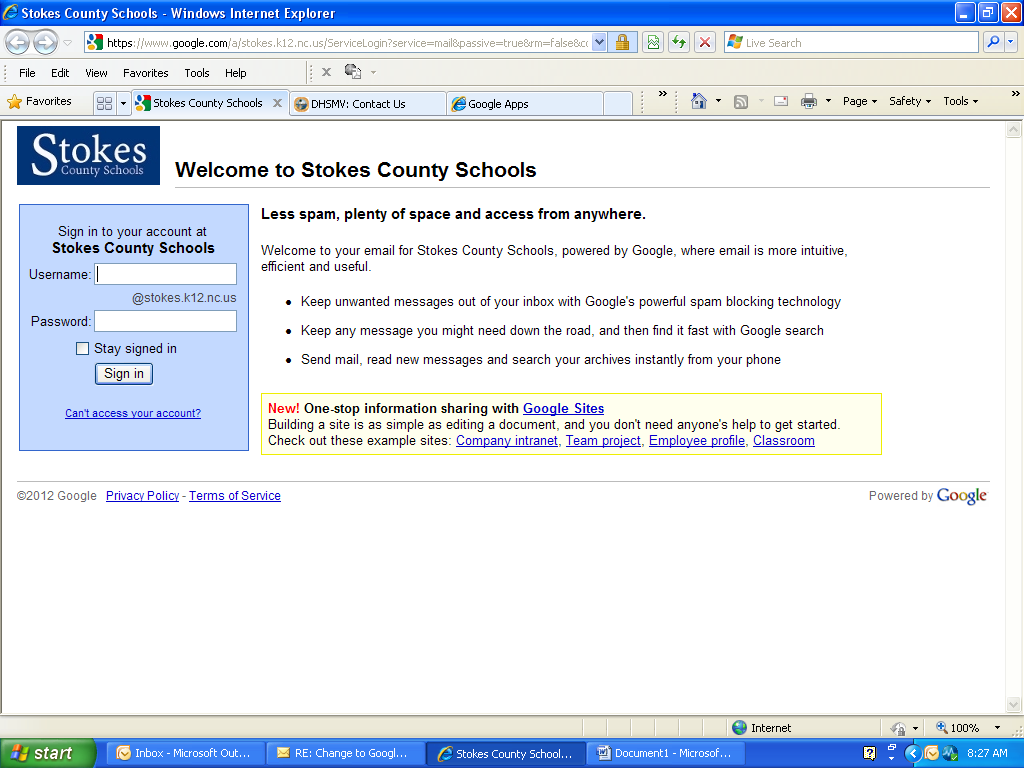 Navigation to the top and click on Calendar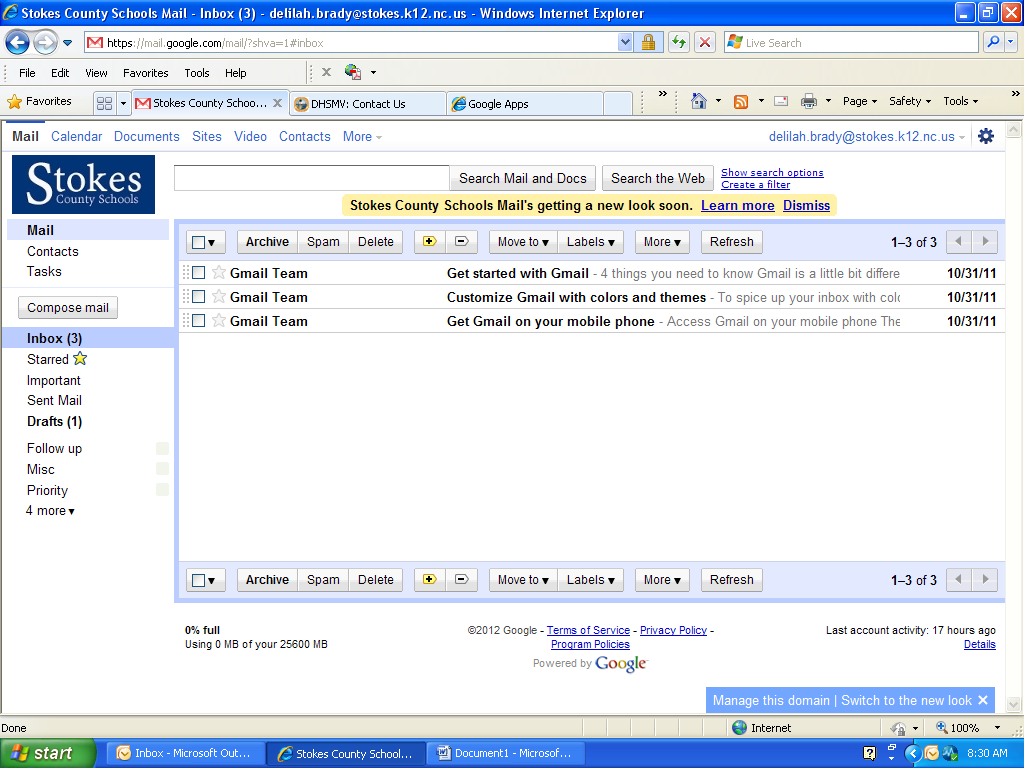 Create an event:You can create an event in a number of ways:Click and type to create an event 
Click on the day where you'd like to create a new event. If the event spans over an hour, click and drag. Type the title and event time for your new event in the box. Finally, click Create event to publish the event to your calendar immediately, or click Edit event details to add additional information. Create an event using the "Quick add" feature 
Click on Quick add, or type the letter "Q," then enter your info--[ Dinner in North Beach 8PM Friday ], for instance. Create an event using the "Create event" button 
Just click on Create event in the left column of your calendar. This will bring you to a page where you can enter as much information as you'd like about your event. On this page, you can also add guests, change a reminder setting, and publish your event to other users. Once you've entered the appropriate information and selected the desired settings, make sure to click Save.Create an event from the calendar list 
In the calendar list on the left, click on the down-arrow button next to the appropriate calendar. Then, select Create event on this calendar.Return to calSaveDiscardTitleDateRepeatWhereWho’s calendarDescriptionAttachmentEvent colorRemindersShow me asAdd guest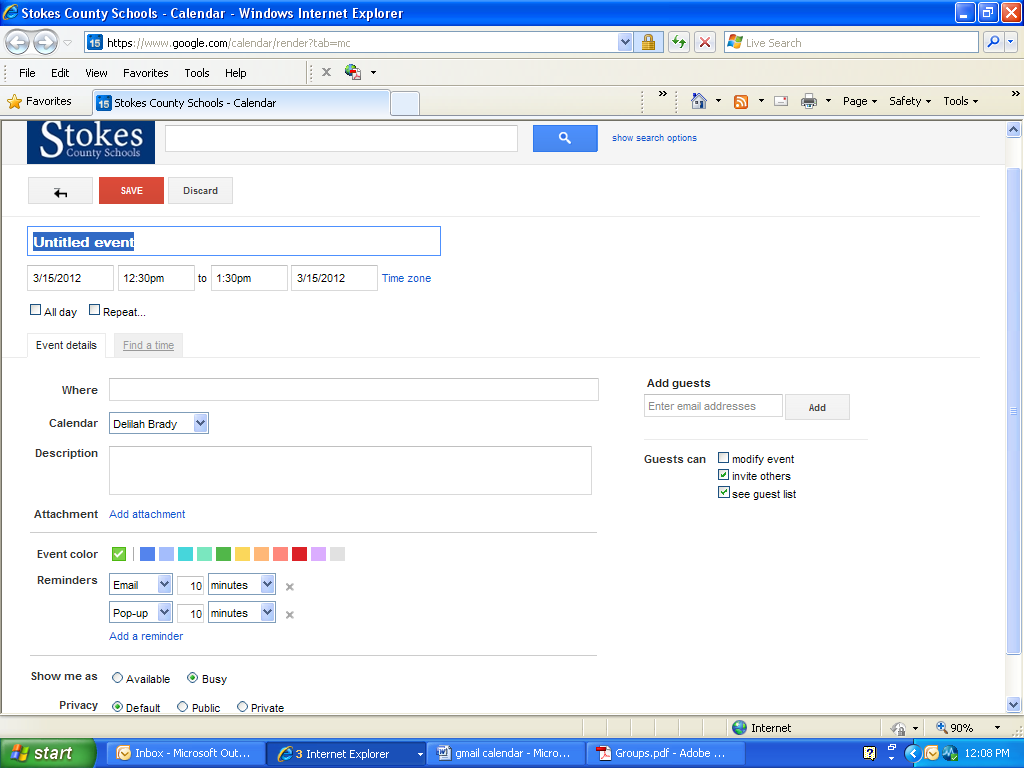 Delete or Remove an eventTo delete or remove an event from your calendar, click the event to display the event bubble (alternatively, click on the event title to view the event details page). You'll then see a link or button to either remove or delete the event from your calendar. Remove / Remove from this calendarThis option is only available for events that you are invited to and do not have permission to edit. Clicking this will remove the event only from your calendar. The event will still exist on the calendars of other guests as well as the event organizer. DeleteThis option is only available for events that you have permission to edit. Clicking this will remove the event from your calendar as well as the calendars of any invited guests. That is, the event will be completely deleted. Keep in mind that it's possible after you've deleted an event for it to continue to exist on your guests' calendars. For example, if you're invited to an event and you invite additional guests to this event, deleting the event from your calendar does not also delete the event from the calendar of your invited guests. In order for the event to be removed from all guests' calendars, the original owner must remove the event. Additionally, after an event is deleted, it may not be removed from Google's servers immediately and residual copies of your calendar information may remain on backup media.There are several options to consider when deleting a recurring event:To delete only one event in the repeating event series, select Only this instance.To delete all the events in the repeating event series, select All events in the series.To delete all upcoming events in the repeating event series, select All following.Create a new calendarClick the drop-down arrow to the right of My calendarsSelect Create new calendarEnter information about your new calendarClick the Create calendar buttonAll of the calendars you create will be listed under My Calendars on the left side of your page. For each of the calendars, you can add, delete, and edit events any time you like.Delete a CalendarTo permanently delete a calendar from your calendar list, just follow these steps:Click the drop-down arrow next to My calendars or Other calendars and choose Settings. (Alternatively, click the gear icon at the top of any Calendar page, click Calendar settings and then choose Calendars.)Click the Unsubscribe or Delete link next to the calendar you want to remove.Delete will permanently erase the calendar. (No one, including those who are sharing or subscribing to the calendar, will be able to access it anymore.)Unsubscribe will only remove your access to the calendar. (Others will still be able to use it normally.)Click OK.Clear all events on primary calendar         												          Clear all events on primary calendarIt is not possible to delete your primary calendar. You can clear all the events on your primary calendar, rename this calendar, and schedule new events to effectively replace your original primary calendar.Here's how to clear all of the events on your primary calendar:Click the drop-down arrow next to My calendars and choose Settings. (Alternatively, click the gear icon at the top of any Calendar page, click Calendar settings and then choose Calendars.)Click the Delete link to the right of your primary calendar (the first calendar in the list.) You'll see this message: You are about to permanently delete all events on your primary calendar. This action cannot be undone.Select the checkbox next to Yes, I definitely want to delete all of the events on my calendar to acknowledge that all of the events on your primary calendar will be permanently deletedClick the Delete all events button.Please keep in mind that it may take a few moments to fully access Google Calendar's features after clearing your primary calendarShortcut KeyDefinitionActionNavigationNavigationNavigationk or pPrevious date rangeMoves your calendar view to the previous date rangej or nNext date rangeMoves your calendar view to the next date rangerRefreshRefreshes your calendartJump to 'Today'Moves you to the current dayViewsViewsViews1 or d'Day' viewDisplays your calendar in the 'Day' view2 or w'Week' viewDisplays your calendar in the 'Week' view3 or m'Month' viewDisplays your calendar in the 'Month' view4 or x'Custom' viewDisplays your calendar in the 'Custom' view5 or a'Agenda' viewDisplays your calendar in the 'Agenda' viewActionsActionsActionscCreate eventAllows you to create a new eventeEvent detailsAllows you to view an event's detailsBackspace or DeleteDelete eventDeletes the eventctrl + z / command + z or zUndoUndo last action (if possible)ApplicationApplicationApplication/SearchPlaces your cursor in the search boxshift += or +Add a calendarFocus on 'Add a calendar' text box under 'Other calendars'qQuick addOpens "Quick Add"ctrl + p or command + pPrintPrints the current viewsSettingsBrings you to your Google Calendar settings pagectrl + ? / command + ? or ?Keyboard shortcuts menuBrings up a menu of keyboard shortcuts